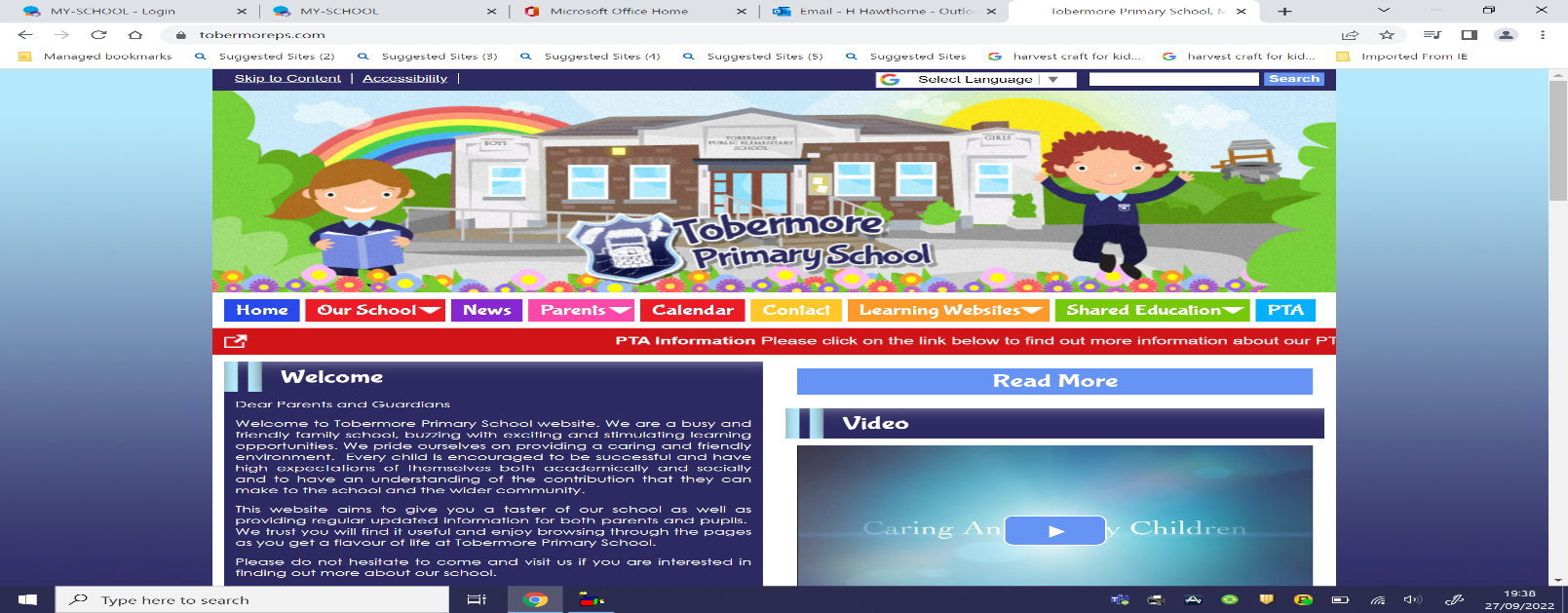 Accelerated Reading at Tobermore Primary SchoolOur school offers the ‘Accelerated Reading’ programme (A.R) to all children from Primary 4-7.  The aim of the AR programme is to ignite an interest in reading amongst children and to develop comprehension skills.  The basis of the programme is as follows:Each child will complete a termly ‘Star Reader’ online test to determine their reading level.The child is guided to choose a book from the library within that reading band.Once the child reads the book independently (at home and/or in school reading time) they will log on to the computer and take a short multiple choice quiz to assess their understanding of the book.If the child gets 60% or more in the test, they will score points towards their personal target.  Class prizes are also given for the number of quizzes passed.The child will then exchange the book in the library and start the process again.  Children may do this at their own speed.Children’s reading progress is monitored by the teacher and children can see this visually in the school library.The number of books read and scores in quizzes will be monitored and the teachers will provide 10 minutes quiet reading time in school most days.  Children are expected to read at home most school days for a further 10-15 minutes or more, if possible.  AR books can be taken home but must be looked after and put back into your child’s schoolbag each day.  (The children will sign their book in and out at the library)We would ask parents to encourage their child to read AR books carefully so they can answer the quiz questions and score points.  If quizzes are not passed they cannot be retaken.We also reward the children at the end of each month in our assembly with a certificate and small prize.25,000 words = Bronze Award, 50,000 words = Silver Award, 100,000 words = Gold Award (This word count will be reset each academic year)Bigger prizes are awarded for the following success over the 4 years.250,000 words = Bronze Trophy, 500,000 words = Silver TrophyOur reading millionaires will also be recognised and awarded with an extra special prize.Thank you for your support in encouraging your child to develop their reading skills.  If you have any further questions please speak to Mrs Hawthorne.